       ANNEXURE-II	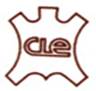 ANALYSIS – COUNTRY WISE EXPORT PERFORMANCE OF LEATHER, LEATHER PRODUCTS & FOOTWEAR FROM INDIA DURING APRIL-MARCH 2022-23 VIS-A-VIS APRIL-MARCH 2021-22                                                                                                                     Value in Million US $Source : DGCI&SThe Top 15 countries together account about 81% of India’s total leather, leather products & footwear export during April-March 2022-23 with export value of US $ 4307.77 Mn._________											2/2                            TOTAL                            TOTALShare inShare inCOUNTRYAPR-MARAPR-MAR% Changetotal export    total export2021-222022-232022-232021-222022-23U.S.A1158.241173.081.28%23.77%22.30%GERMANY536.02579.338.08%11.00%11.01%U.K.456.75481.555.43%9.37%9.16%ITALY287.95354.8223.22%5.91%6.75%FRANCE278.93281.280.84%5.72%5.35%SPAIN212.68228.547.46%4.36%4.35%U.A.E.105.48123.8717.43%2.16%2.36%NETHERLANDS216.82219.801.37%4.45%4.18%HONG KONG68.0357.52-15.45%1.40%1.09%CHINA136.59147.247.80%2.80%2.80%POLAND82.3281.48-1.02%1.69%1.55%BELGIUM115.71135.7917.35%2.37%2.58%SOMALIA29.6641.9741.50%0.61%0.80%VIETNAM60.4064.787.25%1.24%1.23%AUSTRALIA91.2394.013.05%1.87%1.79%PORTUGAL59.4371.3720.09%1.22%1.36%DENMARK67.3681.5221.02%1.38%1.55%KOREA REP.40.3746.7415.78%0.83%0.89%JAPAN64.6077.8820.56%1.33%1.48%RUSSIA42.7944.844.79%0.88%0.85%S. AFRICA33.4036.7610.06%0.69%0.70%CHILE47.0741.39-12.07%0.97%0.79%MALAYSIA29.7529.860.37%0.61%0.57%AUSTRIA37.9655.6546.60%0.78%1.06%CANADA60.9270.3415.46%1.25%1.34%                            TOTAL                            TOTALShare inShare inCOUNTRYAPR-MARAPR-MAR% Changetotal export    total export2021-222022-232022-232021-222022-23SWEDEN31.8327.04-15.05%0.65%0.51%NIGERIA16.5015.05-8.79%0.34%0.29%INDONESIA21.2823.4710.29%0.44%0.45%MEXICO32.3537.8517.00%0.66%0.72%SAUDI ARABIA28.5643.3651.82%0.59%0.82%KENYA7.4910.3438.05%0.15%0.20%SWITZERLAND20.3522.5410.76%0.42%0.43%SLOVAK REP18.1219.266.29%0.37%0.37%HUNGARY18.9811.42-39.83%0.39%0.22%THAILAND15.6316.394.86%0.32%0.31%BANGLADESH17.6817.54-0.79%0.36%0.33%FINLAND14.0818.7633.24%0.29%0.36%TURKEY17.2324.2940.98%0.35%0.46%ISRAEL16.9917.553.30%0.35%0.33%CAMBODIA6.278.4134.13%0.13%0.16%CZECH REPUBLIC12.2711.17-8.96%0.25%0.21%GREECE7.159.7736.64%0.15%0.19%NEW ZEALAND10.749.49-11.64%0.22%0.18%OMAN7.019.6337.38%0.14%0.18%SRI LANKA DSR7.156.66-6.85%0.15%0.13%SINGAPORE10.810.931.20%0.22%0.21%SUDAN3.672.89-21.25%0.08%0.05%TAIWAN6.656.670.30%0.14%0.13%NORWAY5.997.7128.71%0.12%0.15%DJIBOUTI2.562.32-9.38%0.05%0.04%OTHERS194.86247.5827.06%4.00%4.71%TOTAL4872.705259.537.94%100.00%100.00%Source : DGCI&S